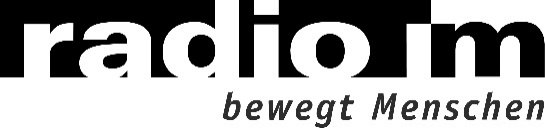 Giebelstraße 1670499 Stuttgart-WeilimdorfFon: (0711) 86 00 65 - 0Mail: info@radio-m.deWeb: www.radio-m.deRespekt wäre eine IdeeGerrit MathisDas wäre mal was: ein Tag ohne Wetter. Dann hätten Meteorologen auch mal frei. Heute wäre gut: Heute ist „Welttag der Meteorologie“. Und hin und wieder denke ich: Wäre ja schön, dieser Berufsstand würde seinen Job mal lernen. Denn was Wettervorhersagen so liefern und was dann an Wetter rauskommt, dazwischen liegen schon mal Welten. Aber wer sich etwas genauer damit befasst, merkt schnell, wie komplex das Wetter ist. Wie unglaublich viele Faktoren es beeinflussen und wie schwer abzuschätzen ist, welcher Faktor welchen Einfluss aufs Wetter haben wird. Da wundert man sich eher, dass überhaupt eine Vorhersage rauskommt und nicht bloß ein „kann man nicht so richtig sagen“. So geht‘s mir öfter: Schaue ich mir etwas genauer an, urteile ich zurückhaltender und steigt mein Respekt vor denen, die solche Jobs machen. „Achtet einander“, rät schon die Bibel. Weiß theoretisch jeder, aber es hilft, mal wieder zu spüren, wie schnell ich ohne Respekt meine Urteile fälle – und es dann zu lassen.